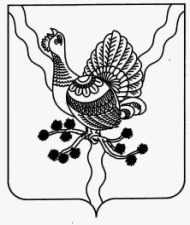 проект                   АДМИНИСТРАЦИЯ                                                                                                                 «СОСНОГОРСК»МУНИЦИПАЛЬНОГО   РАЙОНА                                                                                      МУНИЦИПАЛЬНÖЙ   РАЙОНСА               «СОСНОГОРСК»                                                                                                                   АДМИНИСТРАЦИЯПОСТАНОВЛЕНИЕШУÖМ  от «__» ________ 2017                                                                                         № ____              г. Сосногорск На основании статьи 72 Земельного кодекса Российской Федерации от 25.10.2001 № 136-ФЗ,  Федерального закона от 21.07.2014 № 234-ФЗ «О внесении изменений в отдельные законодательные акты Российской Федерации», Федерального закона от 26.12.2008 № 294-ФЗ «О защите прав юридических лиц и индивидуальных предпринимателей при осуществлении государственного контроля (надзора) и муниципального контроля», постановления Правительства Республики Коми от 27.04.2015 № 182 «Об утверждении Порядка осуществления муниципального земельного контроля на территории Республики Коми»   Администрация муниципального района «Сосногорск» ПОСТАНОВЛЯЕТ:1. Утвердить Порядок осуществления муниципального земельного контроля на территории муниципального образования муниципального района «Сосногорск» согласно приложению к настоящему постановлению.  2. Признать утратившим силу постановление Администрации муниципального района «Сосногорск» от 21.08.2015 № 1226 «Об утверждении Порядка осуществления муниципального земельного контроля на территории муниципального образования муниципального района «Сосногорск».3. Контроль за исполнением настоящего постановления возложить на председателя Комитета по управлению имуществом администрации муниципального района «Сосногорск».4. Настоящее постановление вступает в силу со дня его официального опубликования.Руководитель администрации муниципального района «Сосногорск»                                        В.И. ШомесовУТВЕРЖДЕНпостановлением администрациимуниципального района  «Сосногорск»от «__ »________  2017  № _____(приложение)Порядок осуществления муниципального земельного контроля на территории муниципального образования муниципального района «Сосногорск»Порядок осуществления муниципального земельного контроля на территории муниципального образования муниципального района «Сосногорск» (далее - Порядок) определяет порядок деятельности Комитета по управлению имуществом администрации муниципального района «Сосногорск» (далее – Комитет) по осуществлению муниципального земельного контроля на территории муниципального района «Сосногорск» (далее - муниципальный земельный контроль).Под муниципальным земельным контролем понимается деятельность органов местного самоуправления по контролю за соблюдением органами государственной власти, органами местного самоуправления, юридическими лицами, индивидуальными предпринимателями, гражданами в отношении объектов земельных отношений требований законодательства Российской Федерации, законодательства Республики Коми, за нарушение которых законодательством Российской Федерации, законодательством Республики Коми предусмотрена административная и иная ответственность (далее – требования законодательства).Муниципальный земельный контроль осуществляется Комитетом в пределах своей компетенции, установленной Земельным кодексом Российской Федерации и Федеральным законом «Об общих принципах организации местного самоуправления в Российской Федерации.Предметом муниципального земельного контроля является соблюдение в отношении объектов земельных отношений на территории муниципального района «Сосногорск» органами государственной власти, органами местного самоуправления, юридическими лицами, индивидуальными предпринимателями, гражданами требований законодательства, а также организация и проведение мероприятий по профилактике нарушений указанных требований. 3.1. Организация и проведение мероприятий, направленных на профилактику нарушений обязательных требований.В целях предупреждения нарушений юридическими лицами и индивидуальными предпринимателями обязательных требований, устранения причин, факторов и условий, способствующих нарушениям обязательных требований, органы государственного контроля (надзора), органы муниципального контроля осуществляют мероприятия по профилактике нарушений обязательных требований в соответствии с ежегодно утверждаемыми ими программами профилактики нарушений.При условии, что иное не установлено федеральным законом, при наличии у органа государственного контроля (надзора), органа муниципального контроля сведений о готовящихся нарушениях или о признаках нарушений обязательных требований, полученных в ходе реализации мероприятий по контролю, осуществляемых без взаимодействия с юридическими лицами, индивидуальными предпринимателями, либо содержащихся в поступивших обращениях и заявлениях (за исключением обращений и заявлений, авторство которых не подтверждено), информации от органов государственной власти, органов местного самоуправления, из средств массовой информации в случаях, если отсутствуют подтвержденные данные о том, что нарушение обязательных требований, требований, установленных муниципальными правовыми актами, причинило вред жизни, здоровью граждан, вред животным, растениям, окружающей среде, объектам культурного наследия (памятникам истории и культуры) народов Российской Федерации, безопасности государства, а также привело к возникновению чрезвычайных ситуаций природного и техногенного характера либо создало непосредственную угрозу указанных последствий, и если юридическое лицо, индивидуальный предприниматель ранее не привлекались к ответственности за нарушение соответствующих требований, орган государственного контроля (надзора), орган муниципального контроля объявляют юридическому лицу, индивидуальному предпринимателю предостережение о недопустимости нарушения обязательных требований и предлагают юридическому лицу, индивидуальному предпринимателю принять меры по обеспечению соблюдения обязательных требований, требований, установленных муниципальными правовыми актами, и уведомить об этом в установленный в таком предостережении срок орган государственного контроля (надзора), орган муниципального контроля.Предостережение о недопустимости нарушения обязательных требований должно содержать указания на соответствующие обязательные требования, требования, установленные муниципальными правовыми актами, нормативный правовой акт, их предусматривающий, а также информацию о том, какие конкретно действия (бездействие) юридического лица, индивидуального предпринимателя могут привести или приводят к нарушению этих требований.3.2. Организация и проведение мероприятий по контролю без взаимодействия с юридическими лицами, индивидуальными предпринимателями.К мероприятиям по контролю, при проведении которых не требуется взаимодействие органа государственного контроля (надзора), органа муниципального контроля с юридическими лицами и индивидуальными предпринимателями (далее - мероприятия по контролю без взаимодействия с юридическими лицами, индивидуальными предпринимателями), относятся:1) плановые (рейдовые) осмотры (обследования) территорий, акваторий, транспортных средств в соответствии со статьей 13.2 Федеральный закон № 294-ФЗ;2) административные обследования объектов земельных отношений;3) исследование и измерение параметров природных объектов окружающей среды (атмосферного воздуха, вод, почвы, недр) при осуществлении государственного экологического мониторинга, социально-гигиенического мониторинга в порядке, установленном законодательством Российской Федерации;4) измерение параметров функционирования сетей и объектов электроэнергетики, газоснабжения, водоснабжения и водоотведения, сетей и средств связи, включая параметры излучений радиоэлектронных средств и высокочастотных устройств гражданского назначения, в порядке, установленном законодательством Российской Федерации;5) наблюдение за соблюдением обязательных требований при распространении рекламы;6) наблюдение за соблюдением обязательных требований при размещении информации в сети «Интернет» и средствах массовой информации;7) наблюдение за соблюдением обязательных требований посредством анализа информации о деятельности либо действиях юридического лица и индивидуального предпринимателя, обязанность по представлению которой (в том числе посредством использования федеральных государственных информационных систем) возложена на такие лица в соответствии с федеральным законом;8) другие виды и формы мероприятий по контролю, установленные федеральными законами.В случае выявления при проведении мероприятий по контролю, указанных в части 1 статьи 8.3 Федерального закона № 294-ФЗ, нарушений обязательных требований, требований, установленных муниципальными правовыми актами, должностные лица органа государственного контроля (надзора), органа муниципального контроля принимают в пределах своей компетенции меры по пресечению таких нарушений, а также направляют в письменной форме руководителю или заместителю руководителя органа государственного контроля (надзора), органа муниципального контроля мотивированное представление с информацией о выявленных нарушениях для принятия при необходимости решения о назначении внеплановой проверки юридического лица, индивидуального предпринимателя по основаниям, указанным в пункте 2 части 2 статьи 10  Федерального закона № 294-ФЗ.В случае получения в ходе проведения мероприятий по контролю без взаимодействия с юридическими лицами, индивидуальными предпринимателями сведений о готовящихся нарушениях или признаках нарушения обязательных требований, указанных в частях 5 - 7 статьи 8.2 Федерального закона № 294-ФЗ, орган государственного контроля (надзора), орган муниципального контроля направляют юридическому лицу, индивидуальному предпринимателю предостережение о недопустимости нарушения обязательных требований.В рамках муниципального земельного контроля осуществляются:организация и проведения проверок соблюдения органами государственной власти, органами местного самоуправления, юридическими лицами, их руководителями  и иными должностными лицами, индивидуальными предпринимателями и гражданами требований законодательства;принятие предусмотренных законодательством Российской Федерации мер по пресечению и (или) устранению последствий выявленных нарушений;систематическое наблюдение за исполнением требований земельного законодательства, анализа и прогнозирования состояния исполнения требований земельного  законодательства при осуществлении деятельности органами государственной власти, органами местного самоуправления, юридическими лицами, индивидуальными предпринимателями и гражданами своей деятельности.Муниципальный земельный контроль осуществляется в соответствии с законодательством Российской Федерации и настоящим Порядком, а также принятыми в соответствии с ними нормативными правовыми актами администрации муниципального района «Сосногорск»,  Комитета.Перечень должностных лиц, уполномоченных на осуществление муниципального земельного контроля, определяется решением Комитета.Муниципальный земельный контроль  осуществляется должностными лицами Комитета, осуществляющими муниципальный земельный контроль, в форме плановых и внеплановых проверок. Плановые проверки проводятся в соответствии с ежегодными планами проведения проверок, утверждаемыми ежегодно администрацией муниципального района «Сосногорск» и согласованными с органами прокуратуры, а также с территориальными органами федеральных органов исполнительной власти, осуществляющих государственный земельный надзор (далее - территориальные органы федеральных органов государственного земельного надзора) в порядке, установленном законодательством Российской Федерации.Ежегодные планы проведения плановых проверок разрабатываются в соответствии с Правилами подготовки органами государственного контроля (надзора) и органами муниципального контроля ежегодных планов проведения плановых проверок юридических лиц и индивидуальных предпринимателей, утвержденными постановлением Правительства Российской Федерации от 30.06.2010 № 489 «Об утверждении Правил подготовки органами государственного контроля (надзора) и органами муниципального контроля ежегодных планов проведения плановых проверок юридических лиц и индивидуальных предпринимателей».Планы проведения плановых проверок составляются отдельно в отношении органов государственной власти, органов местного самоуправления, в отношении граждан, юридических лиц и индивидуальных предпринимателей.Плановые проверки проводятся не чаще чем один раз в три года.Проверка проводится на основании приказа Комитета. Проверка проводится только должностными лицами, которые указаны в приказе Комитета (далее – должностные лица).В ходе проверки должностными лицами проводятся мероприятия по обследованию объектов земельных отношений на территории муниципального образования муниципального района «Сосногорск», а также по проверке соблюдения требований законодательства органами государственной власти, органами местного самоуправления, юридическими лицами, индивидуальными предпринимателями и гражданами.Внеплановые проверки проводятся в случаях, порядке и по основаниям, установленным Земельным кодексом Российской Федерации, Федеральным законом  от 26.12.2008 № 294-ФЗ «О защите прав юридических лиц и индивидуальных предпринимателей при осуществлении государственного контроля (надзора) и муниципального контроля» (далее - Федеральный закон № 294-ФЗ) и Федеральным законом от 06.10.2003         № 131-ФЗ «Об общих принципах организации местного самоуправления в Российской Федерации».К отношениям, связанным с осуществлением муниципального земельного контроля, организацией и проведением проверок юридических лиц, индивидуальных предпринимателей, применяются положения Федерального закона № 294-ФЗ.12. Должностные лица обязаны соблюдать ограничения при проведении проверки, установленные статьей 15 Федерального закона         № 294-ФЗ.Должностные лица имеют права и обязанности, предусмотренные федеральным законодательством, Земельным кодексом Российской Федерации, законодательством Республики Коми.13. Результаты проверки оформляются должностным лицом непосредственно после ее завершения актом проверки в двух экземплярах, к которому прилагаются объяснения работников органов государственной власти, органов местного самоуправления, юридических лиц, индивидуальных предпринимателей и граждан, на которых возлагается ответственность за нарушение требований законодательства, и иные связанные с результатами проверки документы или их копии.В случае, если для проведения внеплановой выездной проверки требовалось согласование ее проведения с органом прокуратуры, копия акта проверки направляется органом местного самоуправления, осуществляющим муниципальный земельный контроль, в орган прокуратуры, которым принято решение о согласовании проведения проверки, в течение пяти рабочих дней со дня составления акта проверки.14. Акт проверки оформляется непосредственно после ее завершения в двух экземплярах, один из которых с копиями приложений вручается руководителю, иному должностному лицу или уполномоченному представителю юридического лица, индивидуальному предпринимателю, гражданину, его уполномоченному представителю под расписку об ознакомлении либо об отказе в ознакомлении с актом проверки. В случае отсутствия руководителя, иного должностного лица или уполномоченного представителя юридического лица, индивидуального предпринимателя, гражданина, его уполномоченного представителя, а также в случае отказа проверяемого лица дать расписку об ознакомлении либо об отказе в ознакомлении с актом проверки акт направляется заказным почтовым отправлением с уведомлением о вручении, которое приобщается к экземпляру акта проверки, хранящемуся в деле органа государственного контроля (надзора) или органа муниципального контроля. При наличии согласия проверяемого лица на осуществление взаимодействия в электронной форме в рамках государственного контроля (надзора) или муниципального контроля акт проверки может быть направлен в форме электронного документа, подписанного усиленной квалифицированной электронной подписью лица, составившего данный акт, руководителю, иному должностному лицу или уполномоченному представителю юридического лица, индивидуальному предпринимателю, гражданину, его уполномоченному представителю. При этом акт, направленный в форме электронного документа, подписанного усиленной квалифицированной электронной подписью лица, составившего данный акт, проверяемому лицу способом, обеспечивающим подтверждение получения указанного документа, считается полученным проверяемым лицом.В случае, если для составления акта проверки необходимо получить заключения по результатам проведенных исследований, испытаний, специальных расследований, экспертиз, акт проверки составляется в срок, не превышающий трех рабочих дней после завершения мероприятий по контролю, и вручается руководителю, иному должностному лицу или уполномоченному представителю юридического лица, индивидуальному предпринимателю, гражданину, его уполномоченному представителю под расписку либо направляется заказным почтовым отправлением с уведомлением о вручении и (или) в форме электронного документа, подписанного усиленной квалифицированной электронной подписью лица, составившего данный акт (при условии согласия проверяемого лица на осуществление взаимодействия в электронной форме в рамках государственного контроля (надзора) или муниципального контроля), способом, обеспечивающим подтверждение получения указанного документа. При этом уведомление о вручении и (или) иное подтверждение получения указанного документа приобщаются к экземпляру акта проверки, хранящемуся в деле органа государственного контроля (надзора) или органа муниципального контроля.15. В случае выявления в ходе проведения проверки в рамках осуществления муниципального земельного контроля нарушения требований земельного законодательства, за которое законодательством Российской Федерации предусмотрена административная и иная ответственность, в акте проверки должностным лицом указывается информация о наличии признаков выявленного нарушения. Должностные лица в течение трех рабочих дней со дня оформления акта проверки направляют копию указанного акта в структурное подразделение территориального органа федерального органа государственного земельного надзора по соответствующему муниципальному образованию (либо в случае отсутствия данного структурного подразделения - в территориальный орган федерального органа государственного земельного надзора).16. В случае выявления в ходе проведения проверки в рамках осуществления муниципального земельного контроля нарушения требований земельного законодательства, за которое законодательством Республики Коми предусмотрена административная ответственность, привлечение к ответственности за выявленное нарушение осуществляется в соответствии с законодательством Республики Коми.17. По результатам проверки должностное лицо принимает меры, предусмотренные законодательством Российской Федерации и законодательством Республики Коми.18. Сроки и последовательность административных процедур и административных действий должностных лиц устанавливаются соответствующими административными регламентами осуществления муниципального земельного контроля, разрабатываемыми и утверждаемыми в порядке, установленном Правительством Республики Коми.19. Решение и действия (бездействие) органов местного самоуправления, осуществляющих муниципальный земельный контроль, и их должностных лиц по результатам осуществления муниципального земельного контроля может быть обжаловано в соответствии с законодательством Российской Федерации.Об утверждении Порядка осуществления муниципального земельного контроля на территории муниципального образования муниципального района «Сосногорск»